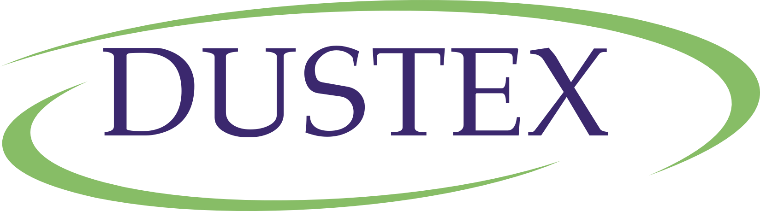 I år benyttes Dustex under løpene i Word Rallycross på banene iBarcelona, SpaniaLydden Hill, EnglandHell, NorgeHøljes, SverigeRiga, LatviaKillarney, Syd Afrika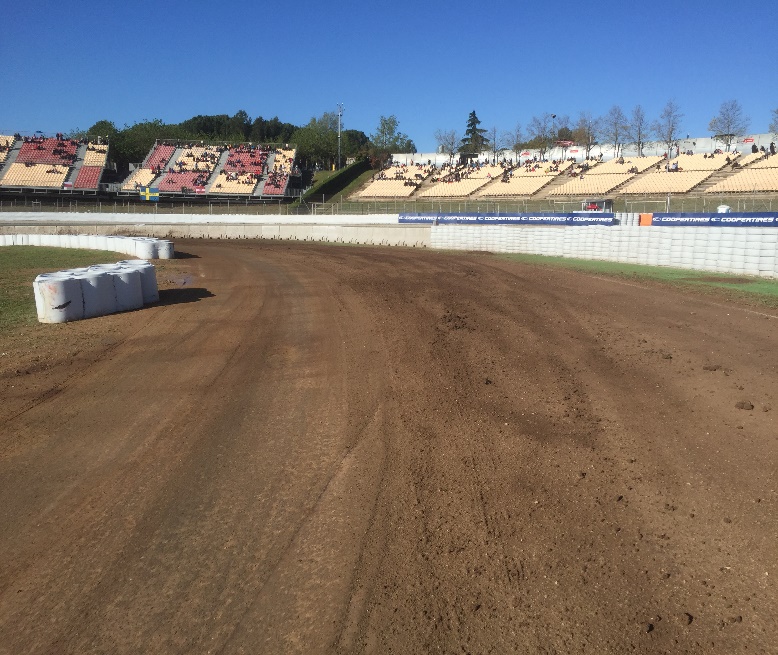 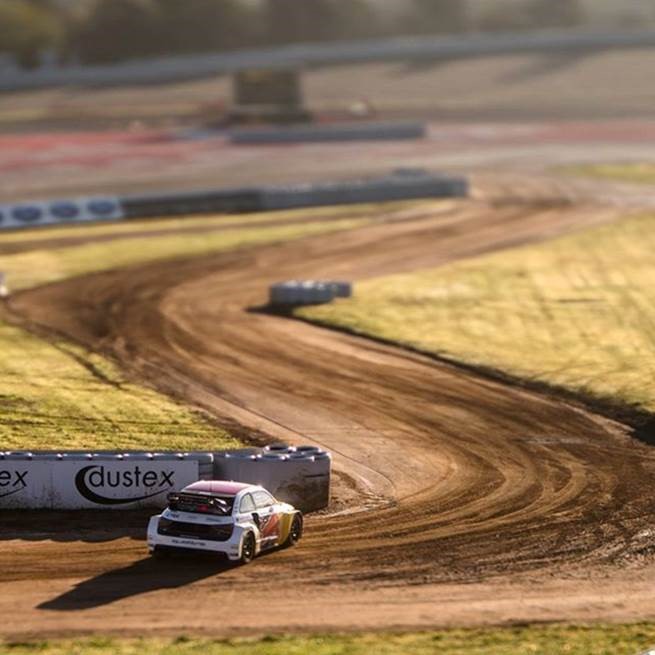 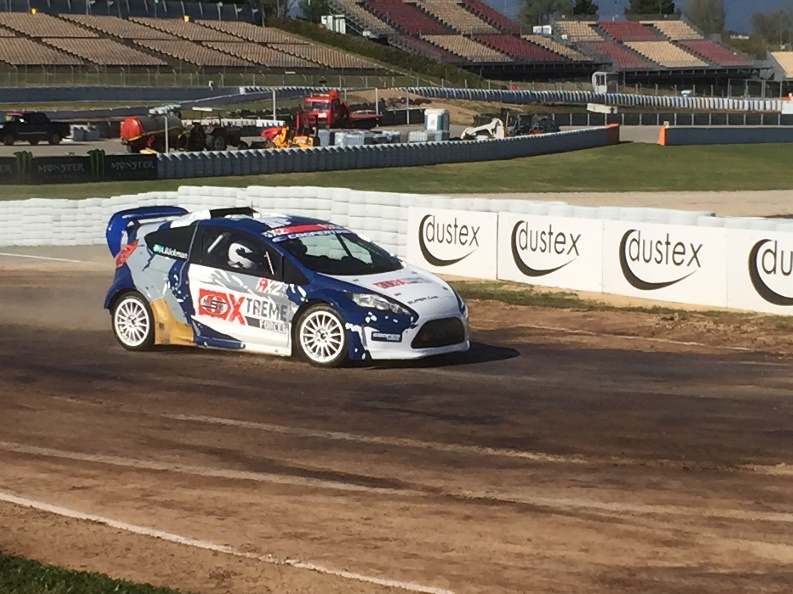 